St Helen’s ChuRCH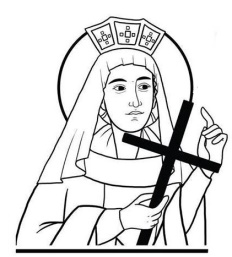 Watford WD24 6NJ01923 223175watfordnorth@rcdow.org.ukFather Voy P. Priest of the DioceseDeacon Liam Lynchwww.rcdow.org.uk/watfordnorthfacebook.com/sthelenswatfordinstagram.com/sthelenswatford twitter.com/sthelenswatford_____________________________________________________________ O Lord God, full of love and compassion. I have no idea where I am going. I do not see the road ahead of me. I cannot know for certain where it will end.    Nor do I really know myself. And the fact that I think I am following your Will does not mean that I am actually doing so but I believe that the desire to return to you does in fact please You. And I hope I have that desire in all that I am doing. I hope that I will never do anything apart from that desire to please You.And I know that if I do this You will lead me by the right road though I may know nothing about it. Therefore, I will trust You always though I may seem to be lost and in the shadow of death. I will not fear for You are ever with me and you will never leave me to make my journey alone. by Thomas MertonSunday 11th September 202224th Sunday in Ordinary TimeMASS INTENTIONS FOR THE WEEKSat 10th 08.30 Confessions / Exposition/ Adoration09.15 	Bill Wright R.I.P.	18:00 	Norah Twomey R.I.P.Sun 11th	09.00 	Peter Feeney R.I.P.		11:00	Elizabeth & Frank Guzik R.I.P._______________________________________________________Mon 12th	09.15	Meena Fustado – for her soul 		R.I.P.Tues 13th	09:15	Bernadette Roache R.I.P.Wed 14th	CHURCH & OFFICE CLOSEDThurs 15th	10.00	Daniel Cremmins R.I.P.Fri 16th		09.15	Sick of the parish.Sat 17th	08.30 Confessions / Exposition/     Adoration		09.15 	Nkem Ezeilo R.I.P		18:00	Sumitru Albert R.I.P.Sun 18th	09.00	Queen Elizabeth.11.00	Sister Catherine Joy(1st Anniversary).__________________________________________________DEATH OF QUEEN ELIZABETH IIWe are united over the sad death of our Queen. For 70 years, Queen Elizabeth reigned over us with such integrity, dignity and humility and we were so blessed to have her.  May the Good Lord honour her and bring her eternal happiness.  R.I.P.  Amen. N.B. The church will be open from 09:00 to 16:00 every day (with the exception of Wednesday) during the period of national mourning.REQUEST FOR VOLUNTEERS PLEASEWe need more people to help with 1) Social Committee, 2) Eucharistic Ministers, 3) Church and Parish Hall cleaners, 4) Readers, 5) Alter Servers support and 6) gardeners. If you are able to help, please speak to Shirlie or send an email with your details to: watfordnorth@rcdow.org.uk.  Thank you very much to those already giving their support.NEW PARISHIONERSNew parishioners are always very welcome.  Please introduce yourselves to Fr Voy after mass.SCHOOL ADMISSIONSFor anyone wishing to obtain a ‘Certificate of Catholic Practice’, please print and complete the relevant form  https://www.catholiceducation.org.uk/guidance-for-schools/admissions and bring it along to the parish hall on Friday 30 September 2022 at 19:00.  If you cannot attend this session, please see Fr Voy with your completed form after mass the same week.SCHOOL OPEN EVENTSSt Michael’s Open Evening is on Wednesday 21st September 2022 from 18:00 to 21:00.  All year 6 prospective students are welcome.  No appointment necessary.  Open morning is 23rd September, 09:30 -11:00 with limited places bookable through admissions@stmichaelscatholichighschool.co.uk s@stmichaelscatholichighschool.co.ukFIRST HOLY COMMUNION PROGRAMMEEnrolment for First Holy Communion, will take place on Saturday 24 September 2022 at 10:00 and Thursday 6 October at 19:00.  Forms will be given out at these sessions.PILGRIMAGE TO LOURDESThis will take place in May 2023.  Further details to follow.PARISH HALLA reminder that our Parish Hall is available for hire.  If you know of any groups/individuals interested in hiring the hall, please ask them to get in touch - watfordnorth@rcdow.org.ukMISSION APPEAL FROM THE SPIRITANSThere will be a mission appeal from the Spiritans at St Helen’s Church on 24th & 25th September 2022.BAPTISMAL PREPARATIONBaptismal Preparation will take place on the second Saturday of every month, in the Parish Hall at 10.00 with Deacon Liam.  If you would like to attend one of these sessions, please email the Parish Office watfordnorth@rcdow.org.uk with your details.HOLY COMMUNION AT HOMEIf you would like to receive Holy Communion at home (or you know someone who would) then please let us know. You can call office phone or pop an email to watfordnorth@rcdow.org.uk____________________________________________OFFERTORY COLLECTION FOR 04/09/2022Planned Giving	 £177.00	Loose Plate £196.98If you would like to set up a monthly Standing Order, our bank details are:HSBC Bank: WRCDT Watford NorthSort Code: 40-05-20 	Account No: 81263439Thank you for your continued support of the Church with your donations; it is greatly appreciated.	DIARY OF EVENTS12th September, 12.45-2.00pm: Southern Dioceses Environment Network – Shanon Shah (Faith for the Climate) Register with Eventbrite: https://www.eventbrite.co.uk/e/36682158222714th September, 6.30-8.30pm: Refugee Hosting Information Session for the Diocese of Westminster. Online. Facilitated by the Jesuit Refugee Service, who run the ‘At Home’ hosting scheme. https://www.caritaswestminster.org.uk/refugee-hosting-information-session-1383.php15th September, 11am-4pm: Outing to Kew Gardens with Colette Joyce & Fr Dominic Robinson SJ. Visit the Food Forever exhibition in the morning with time to explore the gardens in the afternoon. Prayer to begin and end. Purchase own tickets and meet inside the ticket barriers at the Victoria Gate. Bring a picnic or buy food in the café. Contact Colette to let her know you are coming on colettejoyce@rcdow.org.uk or 07593 434905.15th-22nd September: Week of Prayer for Peace in Palestine & Israel “Faith, Hope and Love in Action: Towards Justice in Israel Palestine https://tinyurl.com/3fddjupj https://paxchristi.org.uk/campaigns/israel-and-palestine/  21st September, 2.30pm: CAFOD Westminster In-person Volunteers Meeting - Church of Christ the King, 29 Bramley Road, Oakwood, London, N14 4HE. With guest speaker Jack Ellinas from the Communications Team, who recently visited CAFOD’s work in Kenya. Register here 22nd September – 7th November: Walk2COP27 – Download the app today to take part in a day or more of this virtual walk to the next UN Climate Conference in Egypt https://www.walk2cop27.com/23rd September: Together with Refugees National Day of Action – Fill the Skies with Hope. Make origami heart shaped orange plane/s (see video) with a message to the PM and send them via your MP. Westminster J & P is a member of the coalition. https://togetherwithrefugees.org.uk/Thought for the week:Look after the well-being of mind and body.